ПРОТОКОЛпро підсумки голосування на загальних зборах акціонерів публічного акціонерного товариства «СУМБУД»Дата проведення загальних зборів акціонерів ПАТ «Сумбуд» - 24 квітня 2012 р.Кількість зареєстрованих акціонерів та голосів: 25 акціонерів які сукупно с власниками 1 301 904 штук простих іменних акцій публічного акціонерного товариства « СУМБУД» , що складає 92,99 відсотків голосуючих акцій.Голосування відбувалося за принципом 1 акція = 1 голос з використанням бюлетенів для голосування з усіх питань порядку денного, окрім питань обрання членів наглядової ради та членів ревізійної комісії. Обрання членів наглядової ради та членів ревізійної комісії відбувалося кумулятивним голосуванням з використанням бюлетенів для кумулятивного голосування..Підсумки голосування і прийняті рішення з питань порядку денного: Питання порядку денного: Обрання лічильної комісії.Проект рішення:	обрати	лічильну	комісію	у	складі	3-х осіб:	Марченко	Анатолій	Миколайович,Чмирьов Микола Іванович та Калантай Людмила Володимирівна Підсумки голосування з обрання лічильної комісії у складі 3-х осіб:Марченко Анатолій Миколайович За - 1301904 голосів що складає 100 % голосів акціонерів , які зареєструвалися для участі в загальних зборах.Проти - 0 голосів що складає 0 % . Утримались - 0 голосів що складає 0 %.Чмирьов Микола ІвановичЗа - 1301904 голосів що складає 100 % голосів акціонерів, які зареєструвалися для участі в загальних зборах.Проти - 0 голосів що складає 0 % . Утримались - 0 голосів що складає 0 %.Калантай Людмила Володимирівна За - 1301904 голосів що складає 100 % голосів акціонерів, які зареєструвалися для участі в загальних зборах.Проти - 0 голосів що складає 0 % . Утримались - 0 голосів що складає 0 %.В голосуванні взяли участь всі бюлетені з цього питання. Недійсних бюлетенів не має.Прийняте рішення: Обрати лічильну комісію у складі 3-х осіб - Марченко Анатолій Миколайович, Чмирьов Микола Іванович та Калантай Людмила Володимирівна Питання порядку денного: Звіт правління про результати фінансово-господарської діяльності товариства за 2011 рік. Визначення основних напрямків діяльності на 2012 р.Проект рішення:	Затвердити звіт правління про результати фінансово-господарської діяльностіТовариства в 2011 р., та схвалити основні напрямки діяльності Товариства на 2012 рік.Підсумок голосування:За - 1301904 голосів що складає 100 % голосів акціонерів, які зареєструвалися для участі в загальних зборах.Проти - 0 голосів що складає 0 % . Утримались - 0 голосів що складає 0 %.В голосуванні взяли участь всі бюлетені з цього питання. Недійсних бюлетенів не має Прийняте рішення:	Затвердити	звіт правління про результати фінансово-господарської діяльностіТовариства в 2011 р. Схвалити основні напрямки діяльності Товариства на 2012 рік.3. Питання порядку денного: Звіт наглядової ради товариства.Проект рішення:	затвердити	звіт	наглядової	ради Товариства за 2011 р.Підсумок голосування:За - 1301904 голосів що складає 100 % голосів акціонерів , які зареєструвалися для участі в загальних зборах.Проти - 0 голосів що складає 0 % . Утримались - 0 голосів що складає 0 %.В голосуванні взяли участь всі бюлетені з цього питання. Недійсних бюлетенів не має Прийняте рішення: Затвердити звіт наглядової ради Товариства за 2011 р.Питання порядку денного: Звіт Ревізійної комісії. Затвердження висновків ревізійної комісії. Проект рішення: затвердити звіт та висновки ревізійної комісії за 2011 р.Підсумок голосування:За - 1301904 голосів що складає	100 % голосів акціонерів , які зареєструвалися	для участі	в	загальнихзборах.Проти - 0 голосів що складає 0 %	. Утримались - 0 голосів що складає 0 %.В голосуванні взяли участь всі	бюлетені з цього питання. Недійсних бюлетенів не	маєПрийняте рішення: Затвердити Звіт та висновки ревізійної комісії за 2011р. Питання порядку денного: Прийняття рішення за наслідками розгляду звітів наглядової ради, правління та ревізійної комісії.Проект рішення: наслідками звіту правління затвердити спеціальну постанову та визнати задовільною роботу наглядової ради та ревізійної комісії в 2011 р.Підсумок голосування:Затвердження спеціальної постанови за наслідками розгляду звіту правління:За - 1301904 голосів що складає	100 % голосів акціонерів , які зареєструвалися	для участі	в	загальнихзборах.Проти - 0 голосів що складає 0 % . Утримались - 0 голосів що складає 0 %.Визнання задовільною роботи Наглядової ради:За - 1301904 голосів що складає 100 % голосів акціонерів , які зареєструвалися для участі в загальних зборах.Проти - 0 голосів що складає 0 % . Утримались - 0 голосів що складає 0 %.Визнання задовільною роботи ревізійної комісії:За - 1301904 голосів що складає 100 % голосів акціонерів , які зареєструвалися для участі в загальних зборах.Проти - 0 голосів що складає 0 % . Утримались - 0 голосів що складає 0 %.В голосуванні взяли участь всі бюлетені з цього питання. Недійсних бюлетенів не має Прийняті рішення : 1. За наслідками звіту правління затвердити спеціальну постанову. Визнати задовільною роботу наглядової ради товариства в 2011 р. Визнати задовільною роботу ревізійної комісії в 2011 р. Питання порядку денного: Затвердження річного звіту Товариства, порядок розподілу прибутку за 2011 р.Проект рішення: Затвердити річний звіт Товариства за 2011 рік. Дивіденди за 2011 рік не виплачувати, а одержаний прибуток у сумі 674,00 грн. направити на технічне переобладнання підприємств, гуртожитків та об’єктів оздоровлення згідно з кошторисом.Підсумок голосування:Затвердження річного звіту:За - 1301904 голосів що складає 100 % голосів акціонерів , які зареєструвалися для участі в загальних зборах.Проти - 0 голосів що складає 0 % . Утримались - 0 голосів що складає 0 %.З проекту рішення про розподілу прибутку:За - 1301904 голосів що складає 100 % голосів акціонерів , які зареєструвалися для участі в загальних зборах.Проти - 0 голосів що складає 0 % . Утримались - 0 голосів що складає 0 %.В голосуванні взяли участь всі бюлетені з цього питання. Недійсних бюлетенів не має.Прийняті рішення: Затвердити річний звіт Товариства за 2011 рік. Дивіденди за 2011 рік не виплачувати, а одержаний прибуток у сумі 674,00 грн. направити на технічне переобладнання підприємств, гуртожитків та об’єктів оздоровлення згідно з кошторисом. Питання порядку денного: Внесення змін до Статуту Товариства.Проекти рішень: 1.Внести зміни до Статуту та затвердити нову редакцію Статуту ПАТ «СУМБУД»: Уповноважити новообраного голову наглядової ради підписати затверджену Загальними зборами нову редакцію Статуту ПАТ «Сумбуд». Доручити юрисконсульту Ємельяненко Сергію Вікторовичу ( паспорт МА 178198 виданий Зарічним РВ СМУ УМВС України в Сумській області 16.08.1996 р., що мешкає вм. Суми пр. Лушпи, 11, кв.97) подати необхідні документи державному реєстратору для проведення реєстрації нової редакції Статуту ПАТ «Сумбуд».Підсумок голосування:З проекту рішення про затвердження запропонованої Наглядовою радою нової редакції Статуту .зЗа - 1301904 голосів	що складає	100 %	голосів	акціонерів ,	які	зареєструвалися	для	участі	в загальнихзборах.Проти - 0 голосів що складає 0 % . Утримались - 0 голосів що складає 0 %.З питання доручення на здійснення державної реєстрації нової редакції Статуту юрисконсульту Ємельяненко Сергію Вікторовичу.За - 1301904 голосів	що складає	100 %	голосів	акціонерів ,	які	зареєструвалися	для	участі	в загальнихзборах.Проти - 0 голосів що складає 0 % . Утримались - 0 голосів що складає 0 %.З проекту рішення про уповноваження новообраного голови наглядової ради на підписання нової редакції Статуту.За - 1301904 голосів	що складає	100 %	голосів	акціонерів ,	які	зареєструвалися	для	участі	в загальнихзборах.Проти - 0 голосів що складає 0 % . Утримались - 0 голосів що складає 0 %.В голосуванні взяли участь всі бюлетені з цього питання. Недійсних бюлетенів не має.Прийняті рішення: 1. Внести зміни до Статуту та затвердити нову редакцію Статуту ПАТ «СУМБУД»: Уповноважити новообраного голову наглядової ради підписати затверджену Загальними зборами нову редакцію Статуту ПАТ «Сумбуд». Доручити юрисконсульту Ємельяненко Сергію Вікторовичу ( паспорт МА 178198 виданий Зарічним РВ СМУ УМВС України в Сумській області 16.08.1996 р., що мешкає вм. Суми пр. Лушпи, 11, кв.97) подати необхідні документи державному реєстратору для проведення реєстрації нової редакції Статуту ПАТ «Сумбуд».Питання порядку денного: Внесення змін до положень Товариства про загальні збори, про виконавчий орган та про наглядову раду Товариства.Проект рішення: затвердити запропоновані наглядовою радою зміни до положень Товариства про загальні збори, про виконавчий орган та про наглядову раду, а також доручити новообраному голові наглядової ради підписати нову редакцію Положень ПАТ «Сумбуд»: «Про загальні збори», «Про Наглядову раду» та «Про Виконавчий орган».Підсумок голосування:З проекту рішення про затвердження нової редакції положень Товариства.За - 1301904 голосів що складає 100 % голосів	акціонерів ,	які зареєструвалися для	участі	в загальнихзборах.Проти - 0 голосів що складає 0 % . Утримались - 0 голосів що складає 0 %.З проекту рішення про доручення на підписання нової редакції положень.За - 1301904 голосів що складає 100 % голосів	акціонерів ,	які зареєструвалися для	участі	в загальнихзборах.Проти - 0 голосів що складає 0 % . Утримались - 0 голосів що складає 0 %.В голосуванні взяли участь всі бюлетені з цього питання. Недійсних бюлетенів не має.Прийняті рішення: Затвердити запропоновані наглядовою радою зміни до положень ПАТ «Сумбуд» «Про загальні збори», «Про виконавчий орган» та «Про наглядову раду». Доручити новообраному голові наглядової ради підписати Нову редакцію положень ПАТ «Сумбуд» «Про загальні збори», «Про виконавчий орган» та	«Про наглядову раду».Питання порядку денного: Прийняття рішення	про припинення повноважень членівнаглядової ради Товариства.Проект рішення:	припинити	повноваження	членів наглядової ради ПАТ «Сумбуд»: Сумбатова РубенаАшотовича, Новицького Павла Леонідовича та Рудя Петра Васильовича у зв’язку із закінченням терміну на який обирався склад наглядової ради.Підсумок голосування:За - 1301904 голосів що складає 100 % голосів акціонерів , які зареєструвалися для участі в загальних зборах.Проти - 0 голосів що складає 0 % . Утримались - 0 голосів що складає 0 %.В голосуванні взяли участь всі бюлетені з цього питання. Недійсних бюлетенів не має.Прийняте рішення: Припинити повноваження членів наглядової ради ПАТ «Сумбуд»: Сумбатова Рубена Ашотовича, Новицького Павла Леонідовича та Рудя Петра Васильовича у зв’язку із закінченням терміну на який обирався склад наглядової ради.Питання порядку денного: Обрання членів наглядової ради Товариства.Проект рішення: Обрати до складу Наглядової ради 7 осіб: Новицький Павло Леонідович, Рудь Петро Васильович, Курдес Олександр Андрійович, Коломієць Валентина Павлівна, Хобот Віктор Степанович, Сумбатов Сергій Рубенович та Кулик Олександр Васильович.Підсумок голосування:		В голосуванні взяли участь всі бюлетені з цього питання. Недійсних бюлетенів не має.Прийняте рішення: Обрати Наглядову раду ПАТ «Сумбуд» у складі 7 осіб, а саме: Новицький Павло Леонідович, Рудь Петро Васильович, Курдес Олександр Андрійович, Коломієць Валентина Павлівна, Хобот Віктор Степанович, Сумбатов Сергій Рубенович та Кулик Олександр Васильович . Питання порядку денного: Затвердження умов договорів, що укладатимуться з членами наглядової ради. Обрання особи, яка уповноважується на підписання цих договорів.Проект рішення: укласти з головою наглядової ради трудовий договір (контракт), а з кожним членом наглядової ради безоплатний цивільно-правовий договір, затвердити запропоновані умови договорів та надати повноваження з підписання трудового договору (контракту) з головою наглядової ради акціонеру ПАТ «Сумбуд Коломієць В.П., а цивільно-правові договори з членами наглядової ради - голові наглядової ради ПАТ «Сумбуд».Підсумок голосування:За - 1301904 голосів що складає 100 % голосів акціонерів , які зареєструвалися для участі в загальних зборах.Проти - 0 голосів що складає 0 % . Утримались - 0 голосів що складає 0 %.В голосуванні взяли участь всі бюлетені з цього питання. Недійсних бюлетенів не має.Прийняте рішення: Затвердити запропоновані умови безоплатного цивільно-правового договору з членами наглядової ради і оплатного трудового договору (контракту) з головою наглядової ради та уповноважити акціонера Коломієць В.П. від імені товариства підписати трудовий договір (контракт) з головою наглядової ради, а договори з членами наглядової ради доручити підписати голові наглядової ради. Питання порядку денного: Прийняття рішення про припинення повноважень членів ревізійної комісії.Проект рішення: припинити повноваження членів ревізійної комісії ПАТ «Сумбуд»:	Хобот	ВіктораСтепановича, Москаленко Івана Олексійовича, Піталенко Володимира Володимировича та Роговенко Лідії Іванівни у зв’язку із закінченням терміну на який обирався склад ревізійної комісії.Підсумок голосування:За - 1301904 голосів що складає 100 % голосів акціонерів , які зареєструвалися для участі в загальних зборах.Проти - 0 голосів що складає 0 % . Утримались - 0 голосів що складає 0 %.В голосуванні взяли участь всі бюлетені з цього питання. Недійсних бюлетенів не має.Прийняте рішення: Припинити повноваження членів ревізійної комісії ПАТ «Сумбуд»:	Хобот ВіктораСтепановича , Москаленко Івана Олексійовича, Піталенко Володимира Володимировича та Роговенко Лідії Іванівни у зв’язку із закінченням терміну на який обирався склад ревізійної комісії.Питання порядку денного: Обрання членів ревізійної комісії Товариства.Проект рішення: обрати до складу ревізійної комісії 3 особи: Москаленко Іван Олексійович, Очкова Ганна Миколаївна та Роговенко Лідія Іванівна.Підсумок голосування:		Роговенко Лідія Іванівна1 228 067З 905 712Разом голосів «ЗА»В голосуванні взяли участь всі бюлетені з цього питання. Недійсних бюлетенів не має.Прийняте рішення: Обрати ревізійну комісію у складі 3-х осіб: Москаленко Івана Олексійовича, Очкової Ганни Миколаївни та Роговенко Лідії Іванівни. Питання порядку денного:	Затвердження умов договорів, що укладатимуться з членами ревізійної комісії. Обрання особи, яка уповноважується на підписання цих договорів.Проект рішення:	затвердити запропоновані умови безоплатного цивільно-правового договору з членамиревізійної комісії та уповноважити голову правління ПАТ «Сумбуд» від імені товариства підписати ці договори.Підсумок голосування:За - 1301904 голосів що складає 100 % голосів акціонерів , які зареєструвалися для участі в загальних зборах.Проти - 0 голосів що складає 0 % . Утримались - 0 голосів що складає 0 %.В голосуванні взяли участь всі бюлетені з цього питання. Недійсних бюлетенів не має.Прийняте рішення:	Затвердити	запропоновані умови безоплатного цивільно-правового договору зчленами ревізійної комісії та уповноважити голову правління ПАТ «Сумбуд» від імені товариства підписати ці договори. Питання порядку денного: Прийняття рішення про припинення повноважень голови та членів правління Товариства.Проект рішення:	припинити	повноваження Голови Правління ПАТ «Сумбуд» Бритова ОлександраБорисовича та членів Правління: Коломієць Валентини Павлівни, Курдеса Олександра Андрійовича, Литюги Володимира Миколайовича та Перетятька Олександра Вікторовича у зв’язку із закінченням терміну на який обирався склад Правління.Підсумок голосування:За - 1301904 голосів що складає 100 % голосів акціонерів , які зареєструвалися для участі в загальних зборах.Проти - 0 голосів що складає 0 % . Утримались - 0 голосів що складає 0 %.В голосуванні взяли участь всі бюлетені з цього питання. Недійсних бюлетенів не має.Прийняте рішення: Припинити повноваження Голови Правління ПАТ «Сумбуд» Бритова Олександра Борисовича та Членів Правління: Коломієць Валентини Павлівни, Курдеса Олександра Андрійовича, Литюги Володимира Миколайовича та Перетятька Олександра Вікторовича у зв’язку із закінченням терміну на який обирався склад Правління. Питання порядку денного: Обрання голови та членів правління Товариства.Проект рішення:	у відповідності із затвердженими змінами до Статуту та положень ПАТ «Сумбуд»передати повноваження з обрання Голови та членів правління до новообраної Наглядової ради ПАТ «Сумбуд»Підсумок голосування:За - 1301904 голосів що складає 100 % голосів акціонерів , які зареєструвалися для участі в загальних зборах.Проти - 0 голосів що складає 0 % . Утримались - 0 голосів що складає 0 %.В голосуванні взяли участь всі бюлетені з цього питання. Недійсних бюлетенів не має.Прийняте рішення: У відповідності із затвердженими змінами до Статуту та положень ПАТ «Сумбуд» передати повноваження з обрання Голови та Членів правління до новообраної Наглядової ради ПАТ«Сумбуд».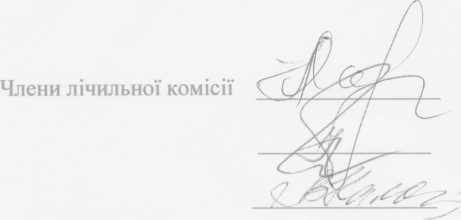 ,'ТСалантай Л.В.Чмирьов М.І.Марченко А.М.Прізвище, ім’я та по-батькові кандидатаКількість голосів відданих за кандидатаНовицький Павло Леонідович1 775 472Рудь Петро Васильович1 341 107Курдес Олександр Андрійович1 341 586Коломієць Валентина Павлівна1 091 493Хобот Віктор Степанович1 365 386Сумбатов Сергій Рубенович1 107 277Кулик Олександр Васильович1 091 007Разом голосів «ЗА»9 113 328Прізвище, ім’я та по-батькові кандидатаКількість голосів відданих за кандидатаМоскаленко Іван Олексійович1 304 615Очкова Ганна Миколаївна1 373 030